NAME ________________________________ BLOCK __________ DATE _________________STUDY GUIDE: French RevolutionDiagram Skills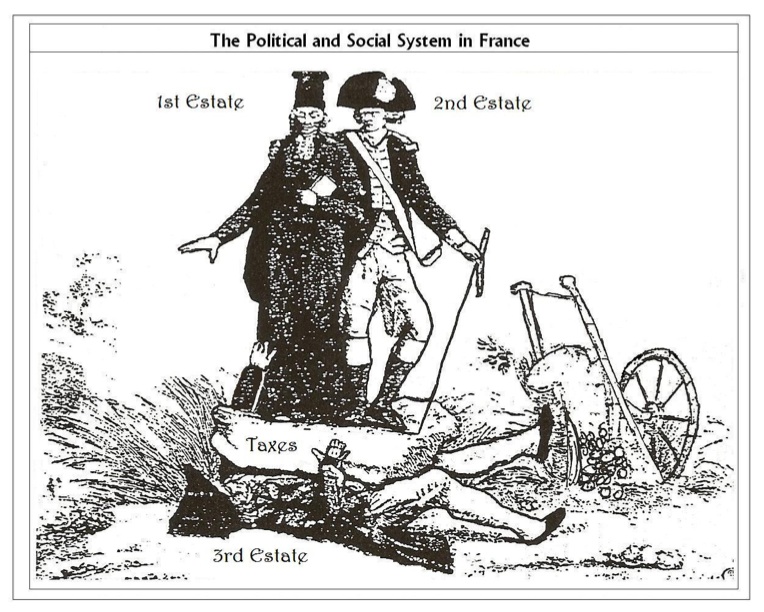 The man with the two people and rock on top of him is from which estate?First		b.   Second			c.   Third		d.   FourthThe man with the sword is from which estate?First		b.   Second			c.   Third		d.   FourthThe man in the black robe is from which estate?First		b.   Second			c.   Third		d.   FourthWhat does the rock symbolize in this picture?Taxes		b.   Food shortage		c.   No  rights		d.   No religious freedomMultiple ChoiceChoose the correct chronological order:     1. Convening the Estates General     2. The Declaration of the Rights of Man and the Citizen.     3. Formation of the National Assembly.     4. The Tennis Court Oath. a. 1, 2, 3, 4 			b.  3, 2, 1, 4 		c.  2, 4, 1, 3. 		d. 1, 3, 4, 2Why did Louis XVI finally agree to summon the Estates General? a. He feared invasion from England 			c. The Estates General forced him to b. France was bankrupt and nobles requested it 	d. The Sans Culottes were demanding reform What contributed to France’s financial crisis? a. a drop in gold supply 				c. peasant uprisings b. an extended period of peace 			d. bad harvests, famine, and increase in bread prices The bourgeoisie belong to which of the following groups?First Estate	b.   Second Estate		c.   Third Estate	d.   Fourth EstateThe poorest members of the Third Estate werea. urban workers. 		b. bourgeois families		c. nuns and priests.		d. doctors.In France’s old order, which of the following groups were members of the bourgeoisie?a. nobles 			b. clergy			c. peasants			d. doctorsIn 1789, claiming that they represented the people, delegates of the Third Estate formed the _____.a. National Assembly		b.  Committee of Public Safety	c.  Legislative Assembly	d.  DirectoryWhat form of government existed when the National Assembly was formed in 1789? a. republic 		b. limited monarchy 		c. absolute monarchy 		d. democracy Participants in the Tennis Court Oath swore to continue meeting until they were able to bring abouta. a reduction in taxes.						 c. a new constitution.b. the overthrow of Louis XVI. 				d. the fall of the Bastille.Why did the people of Paris Storm the Bastille?to kill the guards						c.   to free the prisonersto get to the weapons and gunpowder			d.   to kill the kingThe Declaration of the Rights of Man and Citizens stated thatAll men are born free and equal					c.   All male citizens had the right to voteMale citizen and female citizens were equal before the law	d.   All citizens had to pay taxesWhat form of government did the National Assembly create with the Constitution of 1791?a. an absolute monarchy 	b. a republic			c. a theocracy			d. a limited monarchyWhich was set up as part of the new limited monarchy of France? a. National Assembly		b.  Committee of Public Safety	c.  Legislative Assembly	d.  DirectoryWhy were European rulers against the French Revolution?It promoted the French monarchy			c.   It took away the power of the churchThey were afraid it would spread			d.   It took too longIn the Declaration of Pillnitz, the king of Prussia and emperor of Austriaa. declared war on the French revolutionaries.	c. threatened military action to protect French monarchy.b. declared their support for the French Revolution.	d. offered to take in the exiled French royal family.The women of Paris marched on Versailles for  a. control of government 		b. weapons 			c. bread 		d. shelter Working class men and women who desired radical change.Bourgeoisie		b.  Girondins			c.  Jacobins		d.  Sans-culottesA radical political club made up of middle class lawyers and intellectuals.Bourgeoisie		b.  Girondins			c.  Jacobins		d.  Sans-culottesA moderate political club made up of middle class lawyers and intellectuals.Bourgeoisie		b.  Girondins			c.  Jacobins		d.  Sans-culottesIn 1792, the National Convention voted to abolish monarchy and declare France __________. a. dissolved 			b. bankrupt 			c. a republic 			d. a nation In 1793 King Louis XVI and Marie Antoinette were a. returned to the throne 				c. saved from the mob by Lafayette b. deported from England 				d. executed The leader of the Reign of Terror was________. a. Marie Antoinette 		b. Robespierre 	c. Olympe de Gouges 		d. Dr. Joseph Guillotine What machine killed thousands during the Reign of Terror?Machine gun		b.   Cannon			c.   Guillotine		d.   AxeDuring Reign of Terror (1793-1794), Robespierre tried toExecute all French nobles.			c.   Crush all opposition to the revolution.Restore the Catholic Church.			d.   Reinstate the king and queen.During the Reign of Terror, trials and executions were carried out under the authority ofa. Louis XVI. 		b. the National Assembly.	c. the Committee of Public Safety.	d. Napoleon.The Constitution of 1795 set up a five man _____ and a two house legislature.a. National Assembly		b.  Committee of Public Safety	c.  Legislative Assembly	d.  DirectoryThe Directory that ruled from 1795 to 1799 was _________. a. popular with sans-culottes 		b. a failure 	c. skillfully managed 		d. abolished after only a year Napoleon was able to take over power from theKing and Queen		b.   Directory			c.   Robespierre	d.   Church